Portugiesische Redewendungen (für Kahoot )-------------------C5 Bulgarien 1.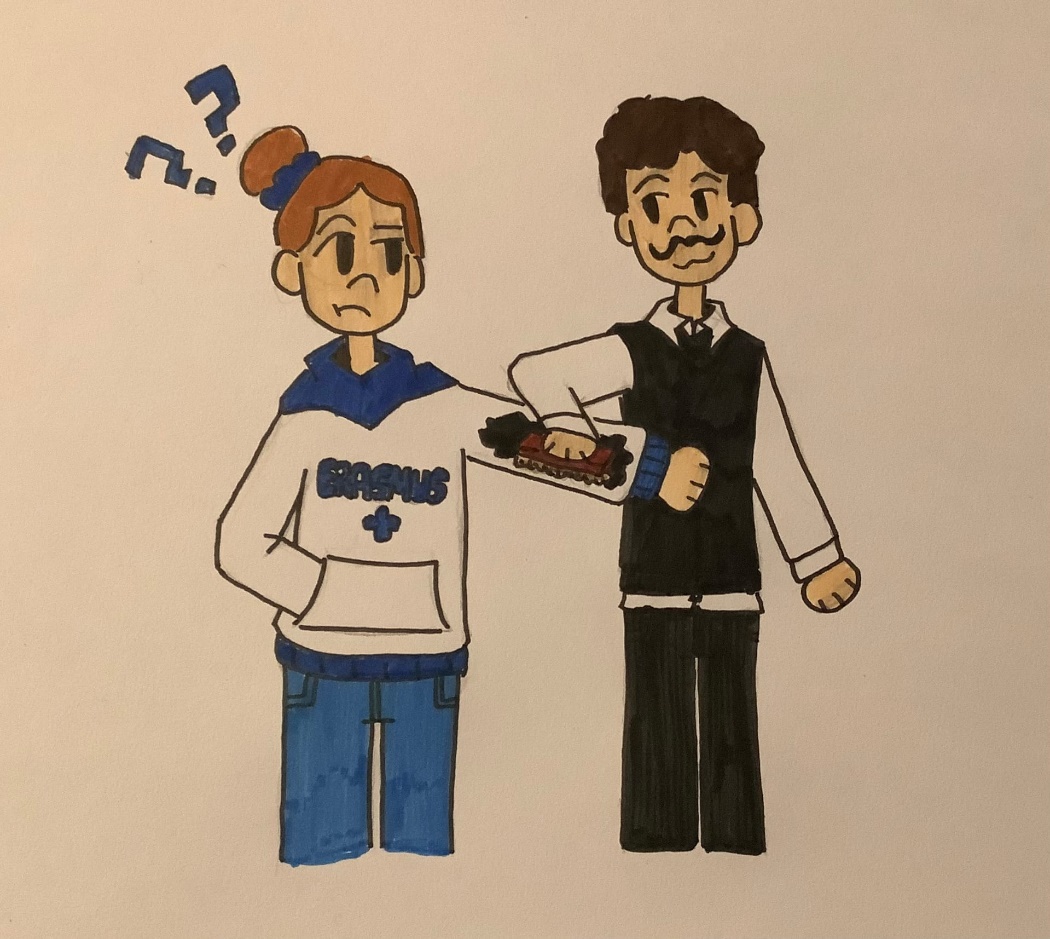 Dar graxa a alguém = “ jemandem polieren”a) jemandem helfenb) jemandem liebenc) jemandem ärgernd) jemandem schmeicheln2.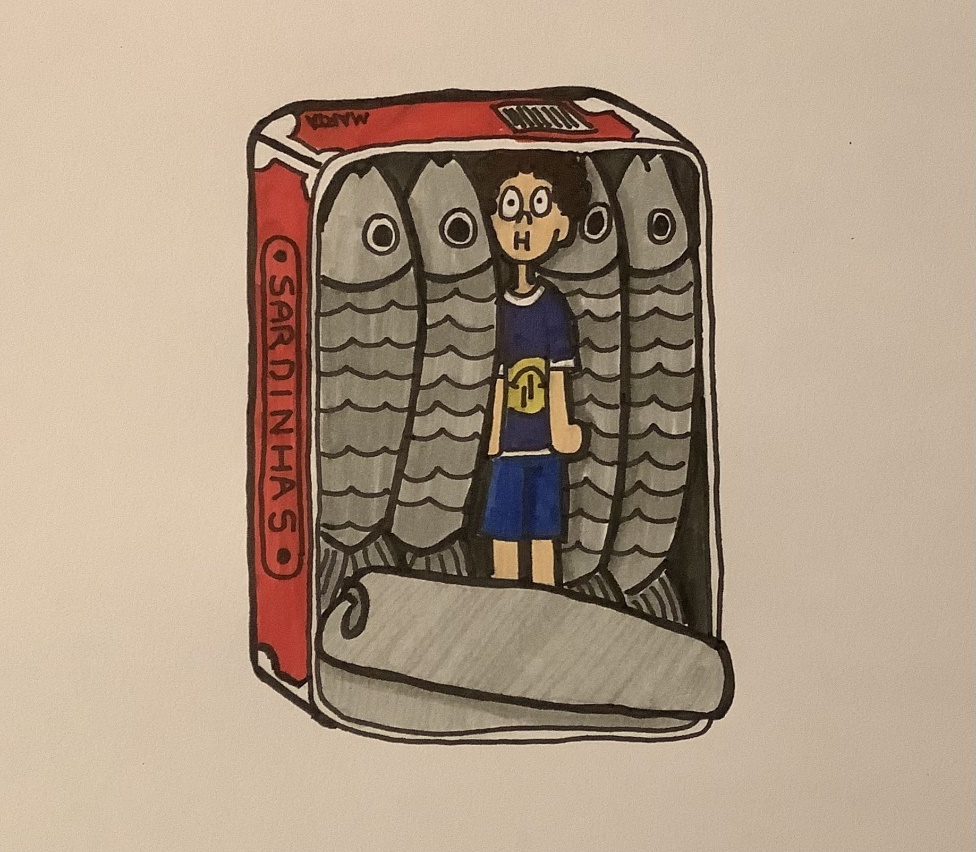 Estar como uma sardinha enlatada = “ wie eine Sardine aus der Dose”a) sich begleitet fühlenb) sich eingeengt fühlenc) riechen wie das Meerd) sich klein fühlen wie eine Sardine3.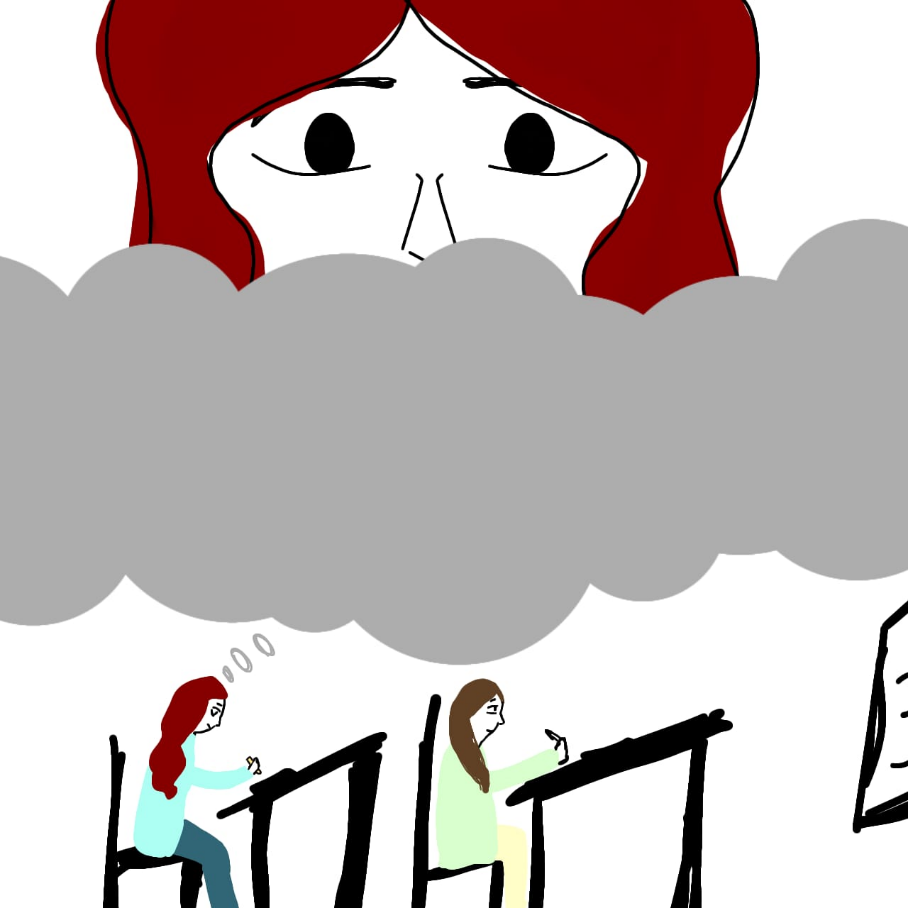 Sentir-se nas nuvens =  „ sich in den Wolken fühlen“a) sich müde fühlenb) sich verloren fühlenc) sich pudelwohl fühlend) sich verliebt fülen4.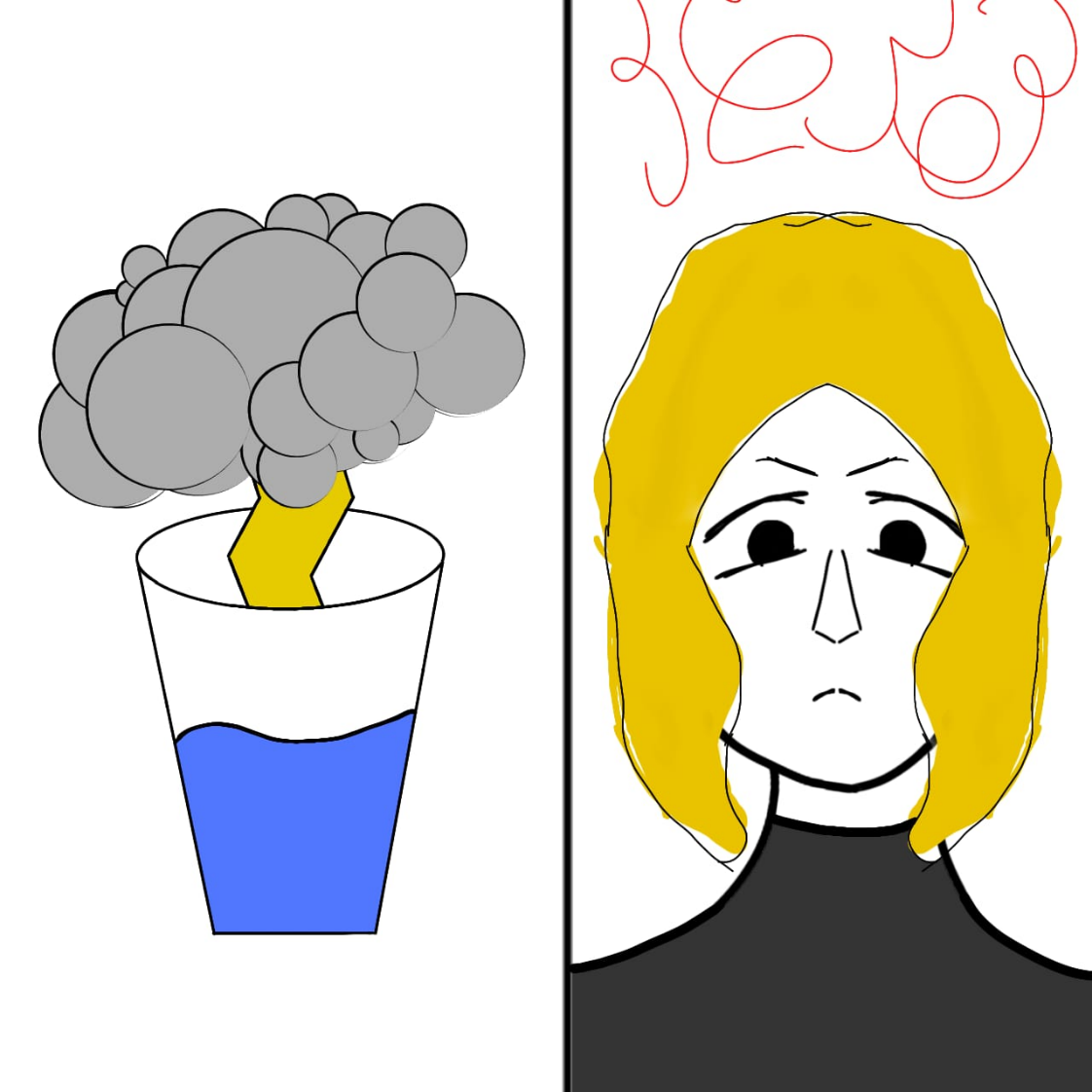 	Fazer uma tempestade num copo de água = „Ein Sturm in einem Glas Wasser machen“Angst vor Stürmen habenauf ein Problem schlecht reagierenAngst an Wasser zu erstickenAggressiv sein